Anmeldung Schuljahr 2023/2024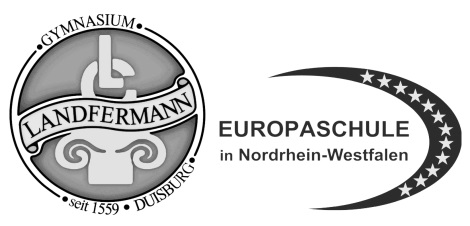 Name des Kindes: Besonderheiten: Geschwister am Landfermann-Gymnasium  Ja		  Nein  -  Nur, falls ja (Name, Klasse, ggf. Abiturjahrgang): Besonderheiten  (Hochbegabung, LRS, sonderp. Förderbedarf, besondere Einschränkungen, Krankheiten etc., von denen wir wissen sollten)Sonstige Bemerkungen          (Z.B. Wünsche bezüglich Klassenkameraden oder gerade nicht!)Übergangsempfehlung der Grundschule Ich bin /  Ich bin sicher nicht daran interessiert, meinem Kind über die Schule ein eigenes schulisches Ipad zu kaufen, das von der Schule bestellt und verwaltet wird, um alle schulischen und unterrichtlichen Apps gut nutzen zu können. Die Informationen zum Kauf dieses Ipads werden mir zugestellt.(Im kommenden Schuljahr erhält mein Kind sonst ggf. ein bereits gebrauchtes Ipad zur schulischen Nutzung.)a)   Gymnasium
(ohne Einschränkung)c)  Realschule 
(ohne Gymnasium mit Einschränkung)b)  Realschule und Gymnasium mit Einschränkungend)  Sonstige:_________________________c) 